Direct Debit STOP-PAYMENT ORDERI 	 request the County of Lambton, Court Services Department to STOP PAYMENTS made by direct debit for:NAME:NAME:OFFENCE NUMBER(s) 1760 999OFFENCE NUMBER(s) 1760 999OFFENCE NUMBER(s) 1760 999OFFENCE NUMBER(s) 1760 999OFFENCE NUMBER(s) 1760 999PAYMENT DATEPAYMENT DATEPAYMENT DATEPAYMENT AMOUNTPAYMENT AMOUNTPAYMENT AMOUNTNAME ON BANK ACCOUNT:NAME ON BANK ACCOUNT:NAME ON BANK ACCOUNT:NAME ON BANK ACCOUNT:BANK BRANCH:BANK BRANCH:BANK BRANCH:BANK BRANCH:DATE OF STOP PAYMENT to Commence as of:DATE OF STOP PAYMENT to Commence as of:DATE OF STOP PAYMENT to Commence as of:DATE OF STOP PAYMENT to Commence as of:DATE OF STOP PAYMENT to Commence as of:DATE OF STOP PAYMENT to Commence as of:DATE OF STOP PAYMENT to Commence as of:DATE OF STOP PAYMENT to Commence as of:Date:Signature:Signature: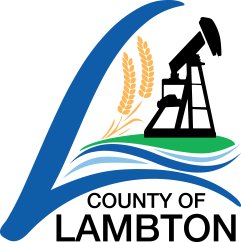 